Администрация  Шарангского  муниципального  районаМБОУ Большерудкинская основная общеобразовательная школаутверждаю"____"___________2012г.директор МБОУ Большерудкинская ООШ____________(Т.П.Голубева)ПРОГРАММА РАБОТЫ ЭКОЛОГИЧЕСКОЙ ГРУППЫМБОУ Большерудкинская ООШна 2012-2015 уч.годРуководитель группы; Качмашева Л.В.,учитель географииМБОУ Большерудкинская ООШУчастники  – творческая экологическая группа учащихся в количестве 13  человек.
с.Б.Рудка-2012 г.
Обоснованность выбора программыВ окрестностях села Большая Рудка Шарангского района Нижегородской области имеются истоки двух малых рек- реки Юкшумка  и реки Рутки. По русловому течению встречается  большое количество родников.имеется так же множество источников, требующих к себе экологического внимания. Реки Юкшумка и Рутка являются малыми реками Шарангского района. Реки и родники подвергаются усиленному 	антропогенному 	влиянию. 
Имеются несанкционированные места рекреационной нагрузки, в количестве с большим содержанием различного мусора.В	прибрежной зоне обнаруживается бытовой, строительный мусор, складирование растительных отходов	и отходы от сельскохозяйственных животных и др.
В ненадлежащем санитарно-гигиеническом состоянии находятся родники и прилегающие к ним территории.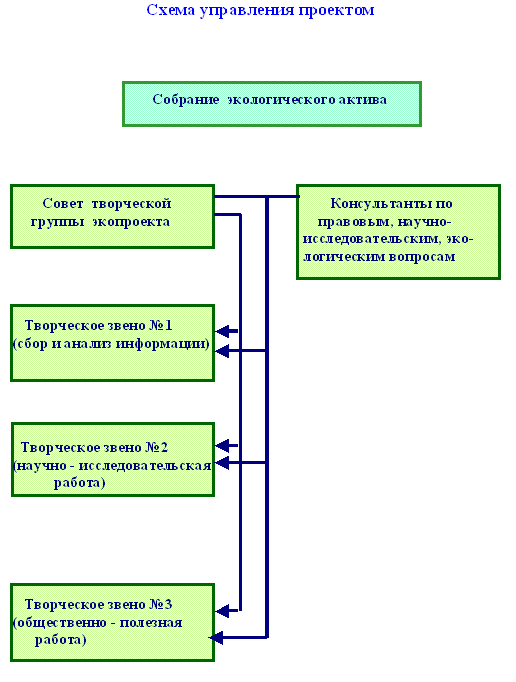 Цель программы  «Чистоту родникам и рекам»  - оценить экологическое состояние рек  Рутки и Юкшумки, родников на территории Большерудкинской сельской администрации, принять участие в мероприятиях по очистке, оздоровлению  экологической  обстановки, выработать рекомендации по сохранению и улучшению   экологического состояния; воспитание  в  себе и других  стремления и   умения жить и  развивать общество в соответствии  с законами и возможностями  Природы, сохраняя  ее  ресурсный   потенциал для грядущих поколений. 

Задачи программы: совместное  определение  принципов  и главных направлений природоохранной деятельности по сохранению родников и рек Рутки и Юкшумки; выявить экологические проблемы территории  родников, сделать физический анализ воды и ее биоиндикацию;(родник "Щэнца вет"-слеза) проведение  экологических  рейдов по очистке прибрежной зоны, очистка  родников и    рекреационных мест; подготовить рекомендации по сохранению и улучшению   экологического состояния реки и ее родников. ПОДГОТОВИТЕЛЬНЫЙ  ЭТАП  
ВЫБОР    ПРОБЛЕМЫ
Мероприятий по выбору проблемы
                                     Мероприятия  по подготовке к практической работеПрактическая работа непосредственно на  природных объектахПредполагаемые  результаты  работ по программе1. В результате осуществления проекта учащиеся  получат дополнительные практические навыки по изучению состояния и охране  природных объектов.2.Оформить результаты  исследований экологического состояния рек Юкшумка и Рутка а так же качества воды в роднике "Щэнца вэт" в виде проектных и исследовательских 	работ. 
3.Узнают и изучат приёмы проведения лабораторных исследований анализа воды из родника.
4. Силами творческой группы проведут подворный обход личных хозяйств граждан проживающих в близи прибрежной зоны с целью предупреждения попадания бытовых и хозяйственных отходов в реку и ознакомления с наказаниями за нарушение экологического законодательства. Акция экологическая листовка.
5.Составление мониторинга информированности населения о состоянии водных объектов на территории Большерудкинской сельской администрации.
 6.В результате экологических рейдов выявит  места загрязнения реки бытовыми   и  сельскохозяйственными  отходами.    

                                                           Заключение.
По результатам проекта творческой группой были обсуждены результаты работы. В заключении было решено продолжить работу по очистке реки и родников. Особое внимание обратить на разъяснительную работу  по предотвращению загрязнения рек и родников.

             материалы из фотоальбома по исследованию реки Рутки
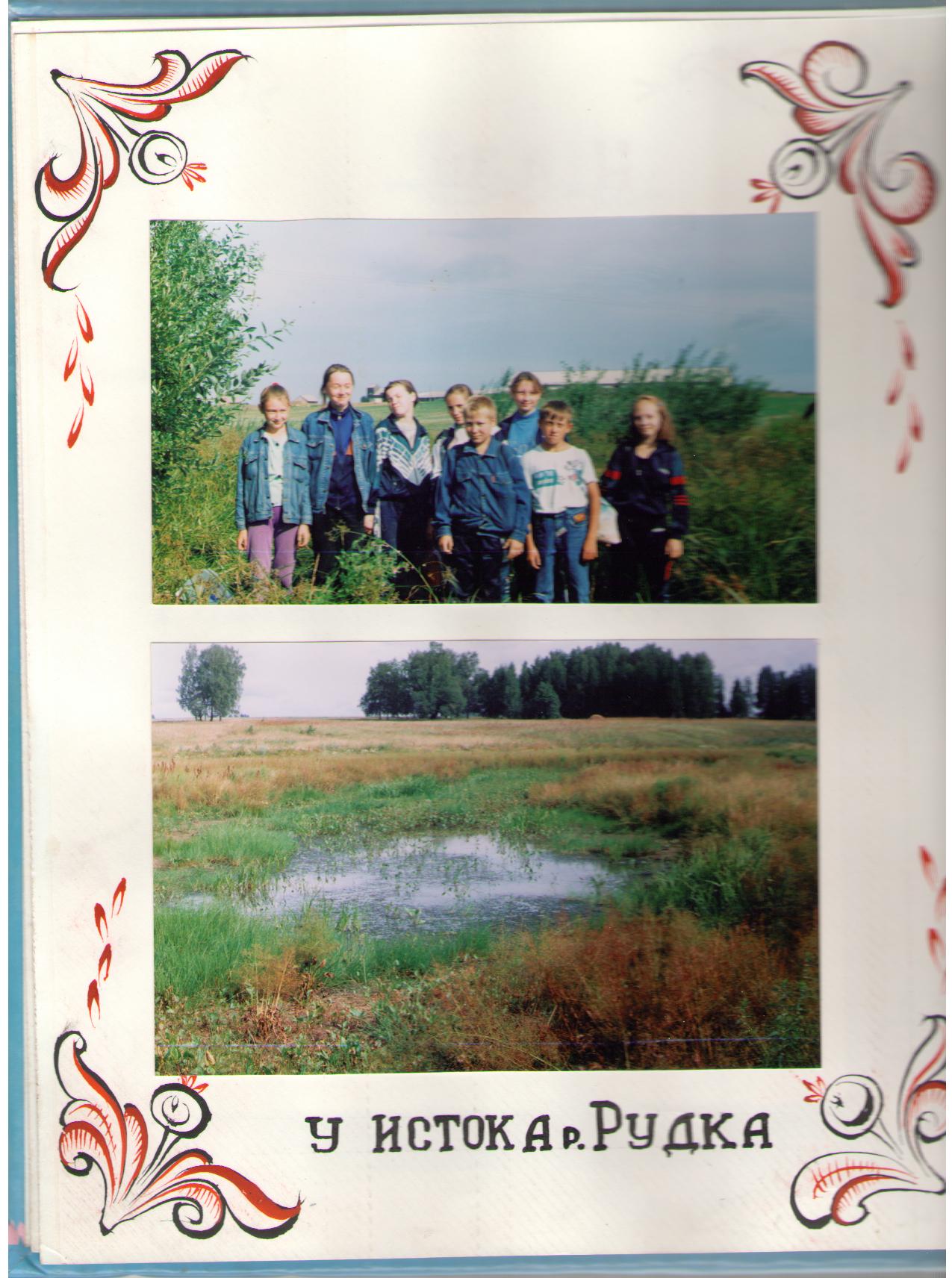 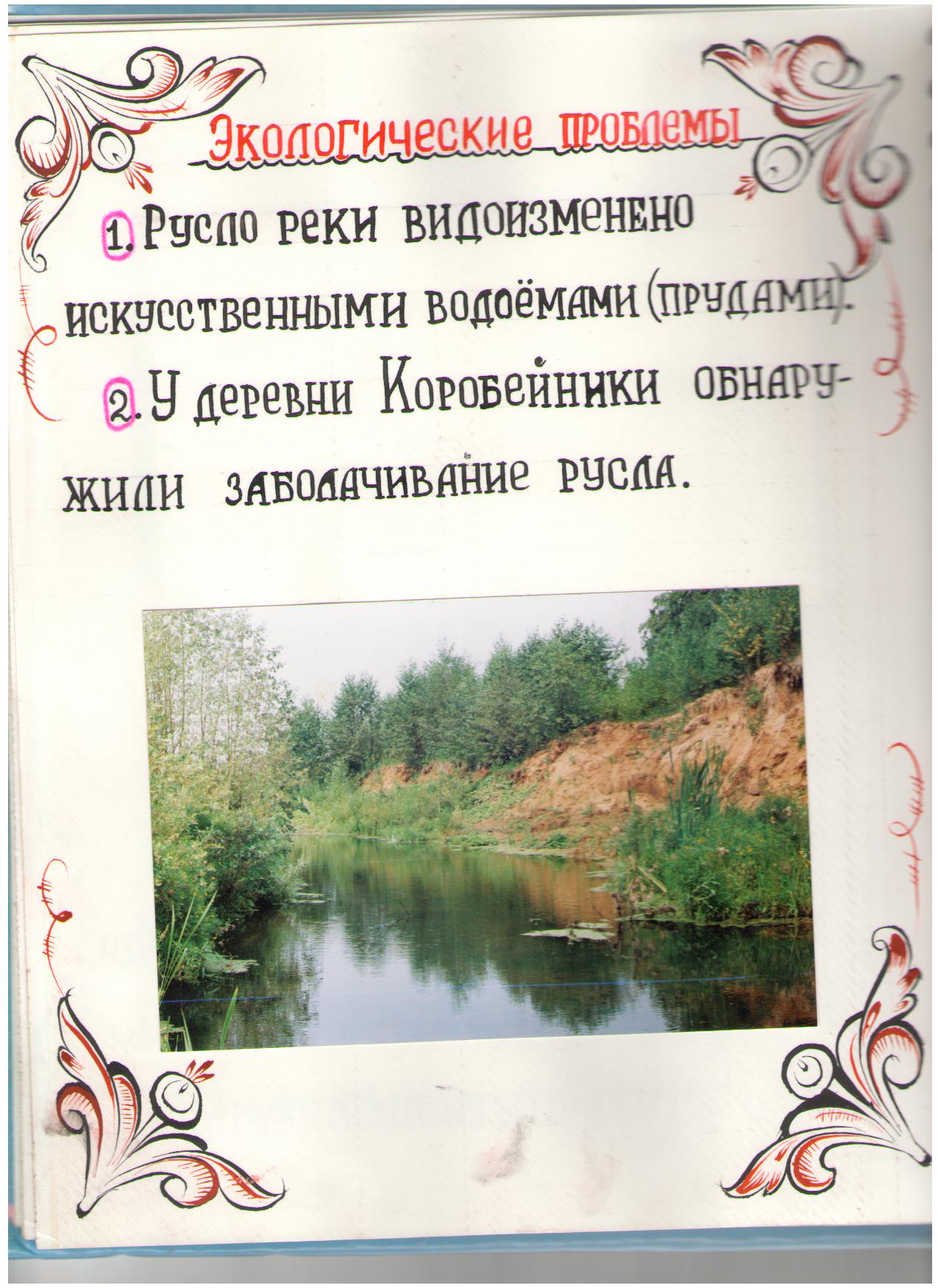 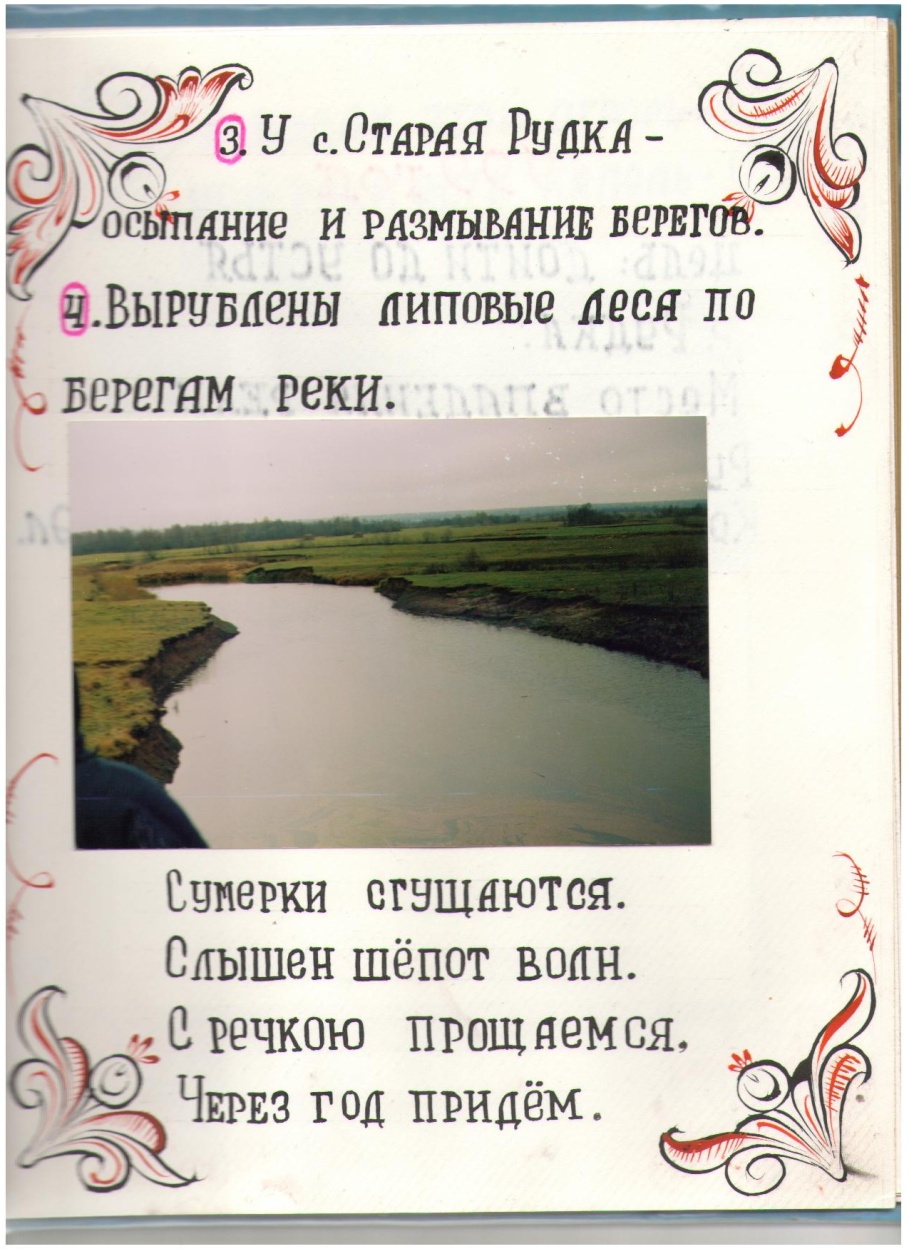 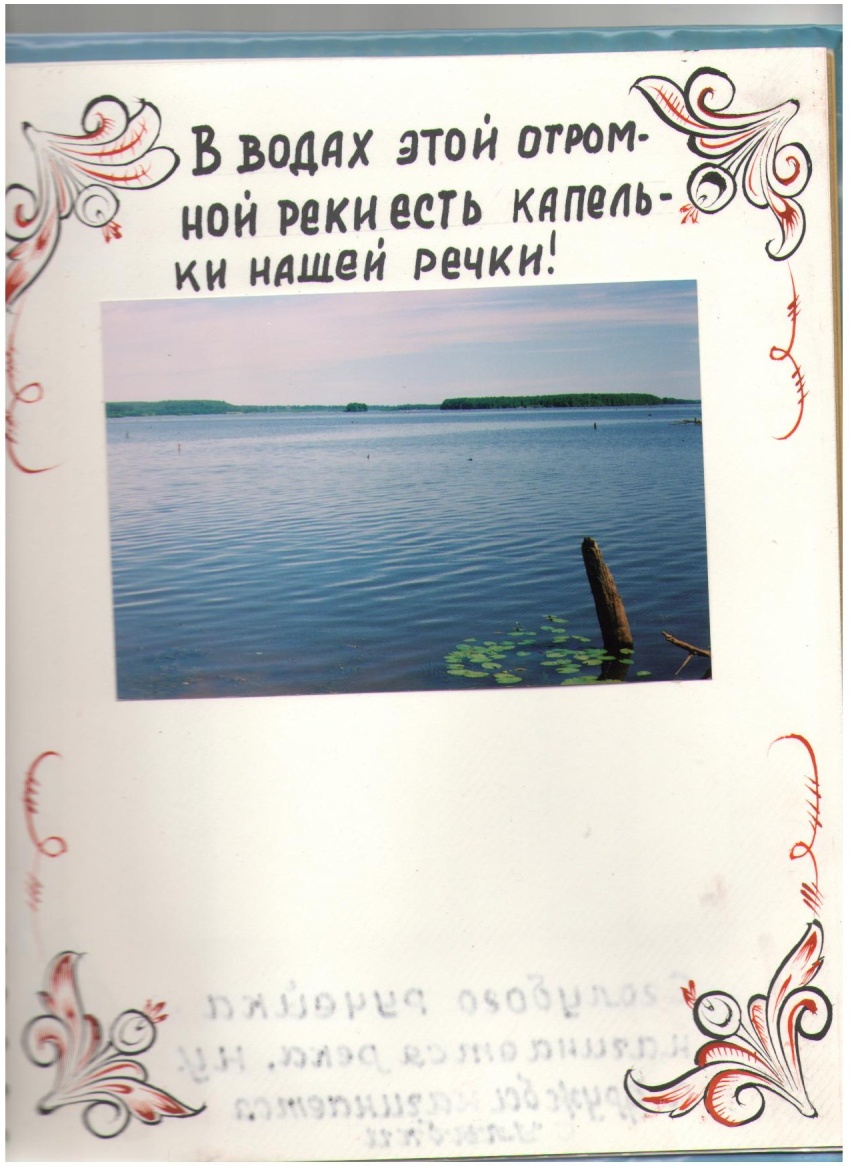 устье реки Рутки у села Озёрки горномарийского района республикиМарий эл№п/пНаименование мероприятияКатегория   населения  ОтветственныеСрокипроведения1.2. 3.Анкетирование населения «Экологические  проблемы нашей    мест-ности»Экологическое конференция «Важнейшие экологические проблемы нашего района»Изучение публикаций районной  газеты «Знамя победы» по экологическим  проблемамжители Большерудкинской сельской администрацииучащиесяшколытворческое звено №1творческое звено № 3творческое звено № 1Июнь-августМай,СентябрьВ течении годаНаименование мероприятийВид деятельностиОтветственный за проведениеСрокипроведенияСостояние и охрана водных ресурсов Шарангского районалекцияКонсультант- учитель географии Л.В.КачмашеваСентябрьмай2. Глобальные проблемы начинаются с региональныхпросмотрвидиофильмаТворческая группа №2сентябрь3.Законодательство по вопросам   охраны  окружающей  средысеминарКонсультант- учитель географии Л.В.КачмашеваСентябрь,октябрь4. Практикум  по изучению состояния и охране  водных объектовсеминарКонсультант- учитель географии Л.В.КачмашеваОктябрь,май5.Встреча с главой   администрации Большерудкинской сельской администрации   по вопросам охраны  водных объектов.диспутУчастники экологической группымай6.Изучение дополнительной литературы по программе практикумКонсультант- учитель географии Л.В.Качмашева, участники экологической группыЕженедельно-среда№п/п          Наименование мероприятияОбъект взаимодействия2.Исследования чистоты воды в реке Консультант-  Качмашева Л.В.3.Исследование ручьев впадающих в рекуТворческая группа5.Выявление  места   рекреационной   нагрузки в прибрежной зоне рекиТворческая группа7.Очистка русла реки, рекреационных мест прибрежной зоны  и  вывоз,   складирование  мусора на  свалке.Творческая группа8.Оформление и установка в местах   массового    пребывания   людей     щитов, призывающих  к  сохранению  природной средыТворческая группа9.Взятие проб воды  для лабораторного исследования. Исследования качества воды  
Творческая группа10.Очистка и обустройство родников  Творческая группа